АДМИНИСТРАЦИЯ КОЛПАШЕВСКОГО РАЙОНА ТОМСКОЙ ОБЛАСТИРАСПОРЯЖЕНИЕ27.12.2018                                                                                                      №  628Об утверждении календарного плана официальных физкультурных мероприятий, физкультурно-оздоровительных и спортивных мероприятий Колпашевского района на 2019 годНа основании решения Думы Колпашевского района от 30.03.2007 № 307 «Об утверждении Положения об обеспечении условий для развития на территории муниципального образования «Колпашевский район» физической культуры, школьного спорта и массового спорта, организации проведения официальных физкультурных мероприятий, физкультурно–оздоровительных и спортивных мероприятий Колпашевского района», постановления Администрации Колпашевского района от 23.05.2012 № 496 «Об утверждении Порядка финансирования официальных физкультурно-оздоровительных и спортивных мероприятий муниципального образования «Колпашевский район»1. Утвердить календарный план официальных физкультурных мероприятий, физкультурно-оздоровительных и спортивных мероприятий Колпашевского района на 2019 год согласно приложению.2. Опубликовать настоящее распоряжение в Ведомостях органов местного самоуправления Колпашевского района и разместить на официальном сайте органов местного самоуправления муниципального образования «Колпашевский район». 3. Настоящее распоряжение вступает в силу с даты его подписания.4. Контроль за исполнением распоряжения возложить на начальника Управления по культуре, спорту и молодёжной политике Администрации Колпашевского района Бардакову Т.Б.Глава района                                                                                        А.Ф.МедныхТ.Б.Бардакова5 27 40«Приложение к распоряжению Администрации Колпашевского района от  27.12.2018  №  628Календарный план официальных физкультурных мероприятий, физкультурно-оздоровительных и спортивных мероприятий Колпашевского района на 2019 годРаздел I – Международные, всероссийские, межрегиональные, региональные, межмуниципальные, муниципальные официальные физкультурные мероприятия, физкультурно-оздоровительные мероприятияРаздел II – Международные, всероссийские, межрегиональные, региональные, межмуниципальные, муниципальные официальные спортивные мероприятияРаздел III – Мероприятия, направленные на организацию массовых пропагандистских акций по продвижению Всероссийского физкультурно-спортивного комплекса «Готов к труду и обороне» (ГТО) на 2019 год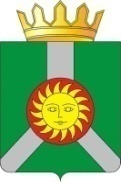 № п/пНаименование мероприятияВид спорта/ спортивная дисциплинаКатегория мероприятияСтатусМесто проведенияСроки проведенияФизкультурные мероприятия, посвященные Декаде спорта и здоровьяКомплексноеФизкультурное мероприятиеМуниципальноеПоселения Колпашевского района01.2019  (январь)Межрайонные соревнования по хоккею среди любительских команд Томской областиХоккейФизкультурное мероприятиеМуниципальноес.Парабель Парабельского района01.2019  (январь)XXXV областные зимние сельские спортивные игры «Снежные узоры»КомплексноеФизкультурное мероприятиеМежмуниципальноеТомская область01-02.2019 (январь-февраль)Прием нормативов (тестов) Всероссийского физкультурно-спортивного комплекса "Готов к труду и обороне" (ГТО) (все ступени)январь, март, декабрь:- прыжок в длину с места толчком двумя ногами,- подтягивание из виса на высокой (низкой) перекладине, -рывок гири 16 кг,- сгибание и разгибание рук в упоре лежа на полу,- наклон вперед из положения стоя на гимнастической скамье, -поднимание туловища из положения лежа на спине, -бег на лыжах на 1, 2, 3, 5 км, -стрельба из пневматической винтовки.апрель, июль, октябрь:-смешанное передвижение на 1, 2 км, -бег на 30, 60, 100 м, -бег на 1; 1,5; 3 км, -метание мяча в цель (дистанция 6 м и весом 150 гр) /спортивного снаряда (500 / 700 гр.), -прыжок в длину с места толчком двумя ногами, -подтягивание из виса на высокой (низкой) перекладине,- рывок гири 16 кг,- сгибание и разгибание рук в упоре лежа на полу,- наклон вперед из положения стоя на гимнастической скамье, -поднимание туловища из положения лежа на спине, -стрельба из пневматической винтовки.КомплексноеФизкультурное мероприятиеМуниципальноег. Колпашево, (городской стадион,лыжная база)январь, март, апрель, июль, октябрь, декабрь(каждая 3-я суббота месяца)Открытая Всероссийская массовая лыжная гонка «Лыжня России» в Томской области Лыжные гонкиФизкультурное мероприятиеМуниципальноеПоселения Колпашевского района02.2019  (февраль)Региональное  физкультурное мероприятиеШахматыФизкультурное мероприятиеРегиональноеТомская область02.2019 (февраль)Зимний фестиваль Всероссийского физкультурно-спортивного комплекса «Готов к труду и обороне» (ГТО) среди всех категорий населенияКомплексноеФизкультурное мероприятиеМуниципальноег. Колпашево, (городской стадион,лыжная база)02.2019 (февраль)Спортивный праздник в рамках Всероссийской акции «Отцовский патруль. Мы ГоТОвы!»  II-V ступени (муниципальные образовательные организации)КомплексноеФизкультурное мероприятиеМуниципальноег. Колпашево, (городской стадион,лыжная база)02.2019  (февраль)Зимняя межпоселенческая спарта-киада Колпашевского района (прием нормативов (тестов) Всероссийского физкультурно-спортивного комплекса «Готов к труду и обороне» (ГТО))(согласно Положению, ступени IV - XI (от 14 лет))КомплексноеФизкультурное мероприятиеМуниципальноес. Инкино Колпашевского района02-03.2019  (февраль - март)Региональный этап Всероссийских соревнований юных хоккеистов «Золотая шайба» имени А.В.ТарасоваХоккейФизкультурное мероприятие Региональноег.Томск01-02.2019(январь - февраль)Рыболовный Фестиваль «Народная рыбалка»Рыболовный спорт/ ловля на мормышку со льдаФизкультурное мероприятиеРегиональноеТомская область, с.Мельниково, оз.Родниковое03.2019  (март)Региональные соревнования среди юношей 16-18 лет «Зимняя спартакиада молодёжи Томской области допризывного возраста - 2019»ПолиатлонФизкультурное мероприятиеРегиональноеПо назначению03.2019 (март)Муниципальный этап Летнего Фестиваля Всероссийского физкуль-турно-спортивного комплекса «Готов к труду и обороне» (ГТО) для обучающихся образовательных организаций (11 – 15 лет).КомплексноеФизкультурное мероприятиеМуниципальноег. Колпашево, (городской стадион)04.2019  (апрель)Летний фестиваль Всероссийского физкультурно-спортивного комплек-са «Готов к труду и обороне» (ГТО) среди профессиональных образова-тельных организаций V-VI ступениКомплексноеФизкультурное мероприятиеМуниципальноег. Колпашево, (городской стадион)04-05.2019  (апрель - май)Региональный этап летнего Фестиваля Всероссийского физкуль-турно-спортивного комплекса «Готов к труду и обороне» (ГТО) для обучающихся образовательных организаций (11 – 15 лет).КомплексноеФизкультурное мероприятиеМуниципальноеПо назначению04-05.2019 (апрель - май)Региональный этап Всероссийского летнего фестиваля ГТО среди обучающихся профессиональных образовательных организаций V-VI ступень, юноши, девушки 16-19 летКомплексноеФизкультурное мероприятиеРегиональноеПо назначению04-05.2019 (апрель - май)Физкультурные мероприятия первичных ветеранских организаций «Ветеранские старты», посвящённые  памяти участников Великой Отечественной войны – спортсменов А.Буянова и В.КухарёнокКомплексноеФизкультурное мероприятиеМуниципальноег.Колпашево04-05.2019 (апрель - май)XVIII открытый областной турнир по баскетболу на кубок «Хард-Север», посвященного Дню ПобедыБаскетболФизкультурное мероприятиеМежмуниципаль-ноес.Молчаново04-05.2019 (апрель -май)Спортивная программа 23 фестиваля спортивных и творческих способностей лиц с ОВЗ «Преодолей себя»КомплексноеФизкультурное мероприятиеРегиональноеТомская область05-06.2019(май - июнь)Летний фестиваль по программе Всероссийского физкультурно-спортивного комплекса «Готов к труду и обороне» (ГТО) среди всех категорий населенияКомплексноеФизкультурное мероприятиеМуниципальноег. Колпашево, (городской стадион)05-06.2019  (май - июнь)Тренировочное мероприятие по подготовке к областным летним сельским спортивным играм «Стадион для всех» ФутболТренировочное мероприятиег.Новосибирск07.2019 (июль)Физкультурные мероприятия по велокроссуВелокроссФизкультурное мероприятиеМуниципальноег.Колпашево06-08.2019(июнь - август)Летняя межпоселенческая спартакиада Колпашевского района(прием нормативов (тестов) Всероссийского физкультурно-спортивного комплекса "Готов к труду и обороне" (ГТО)) (согласно Положению, ступени  IV - XI (от 14 лет))КомплексноеФизкультурное мероприятиеМуниципальноед. Новогорное Колпашевского района 07-08.2019 (июль - август)ХХXIII Областные летние сельские спортивные игры «Стадион для всех»КомплексноеФизкультурное мероприятиеМежмуниципальноеТомская область 06-08.2019(июнь - август)Региональные физкультурные мероприятия среди ветеранов ШахматыФизкультурное мероприятиеРегиональноег.Томск, пр.Ленина, д.186, ДЮСШ № 708.2019(август)Всероссийский день бега «Кросс нации»Легкая атлетикаФизкультурное мероприятиеМуниципальноеПоселения Колпашевского района09.2019 (сентябрь)Муниципальный этап открытого детского спортивного телевизионного проекта по программе Всероссийского физкультурно-спортивного комплекса «Готов к труду и обороне» (ГТО) среди мальчиков и девочек 11-12 лет «Будь ГоТОв!» КомплексноеФизкультурное мероприятиеМуниципальноег. Колпашево, (городской стадион)09-10.2019 (сентябрь - октябрь)Физкультурное мероприятие по плаваниюПлаваниеФизкультурное мероприятиеМуниципальноег.Колпашево09-10.2019 (сентябрь - октябрь)Открытый областной детский спортивный телевизионный проект по программе Всероссийского физкультурно-спортивного комплекса «Готов к труду и обороне» (ГТО) «Будь ГоТОв» среди девушек и юношей 11-12 летКомплексноеФизкультурное мероприятиеРегиональноеТомская область11-12.2019(ноябрь - декабрь)Прием нормативов (тестов) Всероссийского физкультурно-спортивного комплекса "Готов к труду и обороне" (ГТО) (все ступени):-смешанное передвижение на 1, 2 км, -бег на 30, 60, 100 м, -бег на 1; 1,5; 3 км, -метание мяча в цель (дистанция 6 м и весом 150 гр) /спортивного снаряда (500 / 700 гр.), -прыжок в длину с места толчком двумя ногами, -подтягивание из виса на высокой (низкой) перекладине,- рывок гири 16 кг,- сгибание и разгибание рук в упоре лежа на полу,- наклон вперед из положения стоя на гимнастической скамье, -поднимание туловища из положения лежа на спине, -стрельба из пневматической винтовки.КомплексноеФизкультурное мероприятиемуниципальныйг. Колпашево, (городской стадион)3-я суббота, воскресенье сентябряОткрытое физкультурное мероприятие на призы ТРОО «Федерация биатлона Томской области»БиатлонФизкультурное мероприятиеРегиональноег.Томск10.2019(октябрь)Региональные соревнования среди юношей 16-18 лет «Летняя спартакиада молодёжи Томской области допризывного возраста – 2019»ПолиатлонФизкультурное мероприятиеРегиональноеПо назначению10.2019(октябрь)Турнир «Я выбираю спорт!»ВолейболФизкультурное мероприятиеМежмуниципаль-ноеМолчановский район11.2019 (ноябрь)Открытое региональное физкультурное мероприятие памяти К.Д.Климентьева Легкая атлетикаФизкультурное мероприятиеРегиональноег.Томск,ул.Высоцкого, д.7, стр.6, ЗЛМ «Гармония»11.2019 (ноябрь)Физкультурные мероприятия по стрельбе в память о Почётном гражданине района Д.С.КузьменкоСтрельбаФизкультурное мероприятиеМуниципальноег.Колпашево11.2019 (ноябрь)Молодежный турнир «Спорт против наркотиков»ВолейболФизкультурное мероприятиеМежмуниципаль-ноеЧаинский район11.2019 (ноябрь)XXVI открытый турнир по футболу памяти Александра Табачинского ФутболФизкультурное мероприятиеМежмуниципаль-ноеп.Белый ЯрВерхнекетского района11-12.2019        (ноябрь -декабрь)XI межмуниципальный турнир по зимнему футболу на кубок Главы Каргасокского районаФутболФизкультурное мероприятиеМежмуниципаль-ноеКаргасокский район 12.2019            (декабрь)Турнир по мини-футболуФутболФизкультурное мероприятиеМежмуниципаль-ноеШегарский район12.2019           (декабрь)Физкультурные мероприятия, посвященные Декаде инвалидовКомплексноеФизкультурное мероприятиеМуниципальноеПоселения Колпашевского района12.2019           (декабрь)№ п/пНаименование мероприятияВид спорта/ спортивная дисциплинаКатегория мероприятияСтатусМесто проведенияСроки проведенияОткрытые региональные соревнования Городошный спортСпортивное соревнованиеРегиональноеТомская область, ЗАТО Северск01.2019  (январь)Первенство Томской областиФутбол/ мини-футболСпортивное соревнованиеРегиональноег.Томск01.2019  (январь)Чемпионат и Первенство Сибирского Федерального округа по полиатлонуПолиатлон Спортивное соревнованиеРегиональноеПо назначению01.2019 (январь)Чемпионат Томской области «Скиатлон»Лыжные гонкиСпортивное соревнованиеРегиональноеТомская область, ЗАТО Северск,ул.Сосновая, д.20,л/б «Янтарь»02.2019 (февраль)Первенство Томской области в помещенииГородошный спортСпортивное соревнованиеРегиональноеТомская область, с.Кожевниково02.2019 (февраль)Чемпионат Томской областиПулевая стрельбаСпортивное соревнованиеРегиональноег.Томск03.2019 (март)XII Открытый областной турнир, памяти Г.А. Данилова (мужчины, женщины, юноши, девушки)Гиревой спортСпортивное соревнованиеРегиональноег. Томск, ул. Смирнова 48б, с/к «Юпитер»03.2019 (март)Чемпионат и Первенство мира по полиатлонуПолиатлонСпортивное соревнованиеМеждународныеПо назначению03.2019 (март)Первенство Томской областиПулевая стрельбаСпортивное соревнованиеРегиональноег.Томск03.2019 (март)Открытые региональные соревнования «Фестиваль неолимпийских видов спорта и единоборств памяти Г.К.Жерлова»КомплексноеСпортивное соревнованиеРегиональноег.Северск03.2019(март)Первенство Томской области среди юношейхоккейСпортивное соревнованиеРегиональноег.Томск03-04.2019(март - апрель)Чемпионат и Первенство Томской областиПауэрлифтинг/ троеборье Спортивное соревнованиеРегиональноег.Томск04.2019(апрель)Первенство Сибирского федерального округа Киокусинкай/ кумитэСпортивное соревнованиеМежрегиональ-ноег.Томск05.2019(май)Чемпионат Томской области Легкая атлетикаСпортивное соревнованиеРегиональноег.Томск06.2019(июнь)Межрегиональные официальные спортивные соревнования по пауэрлифтингуПауэрлифтинг/ троеборьеСпортивное соревнованиеМежрегиональ-ноег.Гурьевск, Кемеровская область06.2019 (июнь)Чемпионат Города Томска по пулевой стрельбе из пневматического оружияПулевая стрельбаСпортивное соревнованиеМежмуници-пальноег.Томск06.2019 (июнь)Томский марафон «Ярче»Легкая атлетикаСпортивное соревнованиеМеждународноег.Томск06.2019 (июнь)Открытый региональный турнир «Сибирский мастер»Киокусинкай/ кумитэСпортивное соревнованиеРегиональноег.Томск09.2019(сентябрь)Чемпионат и Первенство Томской области Киокусинкай/ катаСпортивное соревнованиеРегиональноег.Томск10.2019 (октябрь)Первенство Томской областиПолиатлон/ зимнее троеборьеСпортивное соревнованиеРегиональноеТомская область, ЗАТО Северск11-12.2019 (ноябрь-декабрь)Турнир «Зимняя классика»Хоккей с шайбойСпортивное соревнованиеМуниципальноег.Томск11-12.2019(ноябрь-декабрь)Городские соревнования по легкой атлетике (юноши и девушки 2001-2002, 2003-2004 гг.р.)Легкая атлетикаСпортивное соревнованиеРегиональноеТомская область, г.Томск11.2019 (ноябрь)Чемпионат и Первенство Томской области (масстарт)Лыжные гонкиСпортивное соревнованиеРегиональноеТомская область, ЗАТО Северск,ул.Сосновая, д.20,л/б «Янтарь»12.2019(декабрь)Чемпионат Томской областиПолиатлон/ летнее четырехборье Спортивное соревнованиеРегиональноеТомская область, ЗАТО Северск12.2019 (декабрь)Открытые региональные соревнования по Лигам IV турНастольный теннисСпортивное соревнованиеРегиональноег.Томск,ул.Смирнова, д.48б, с/к «Юпитер»12.2019(декабрь)Чемпионат и Первенство Томской областиНастольный теннисСпортивное соревнованиеРегиональноег.Томск12.2019 (декабрь)Чемпионат и Первенство Томской областиПолиатлон/ зимнее троеборьеСпортивное соревнованиеРегиональноеТомская область, с.Кожевниково12.2019(декабрь)Чемпионат Томской областиГиревой спортСпортивное соревнованиеРегиональноег. Томск, ул. Смирнова 48б, с/к «Юпитер»12.2019(декабрь)№Название мероприятияСрок проведенияФормат мероприятия1.Размещение информации на стендах, сайтах, в сети интернет, СМИ.за 2 недели до и по итогам проведения мероприятияПопуляризация Всероссийского физкультурно-спортивного комплекса «Готов к труду и обороне» (ГТО) 2.Обучающие семинары по ГТО для населения Колпашевского района.По отдельному графикуПопуляризация Всероссийского физкультурно-спортивного комплекса «Готов к труду и обороне» (ГТО)3.Конкурсы, рисунки, акции для пропаганды ГТО.По отдельному графикуПопуляризация Всероссийского физкультурно-спортивного комплекса «Готов к труду и обороне» (ГТО)